Муниципальное бюджетное дошкольное образовательное учреждение детский сад общеразвивающего вида №31 п. Мирской МО Кавказский районКонсультация для родителей«Совместный отдых детей и родителей»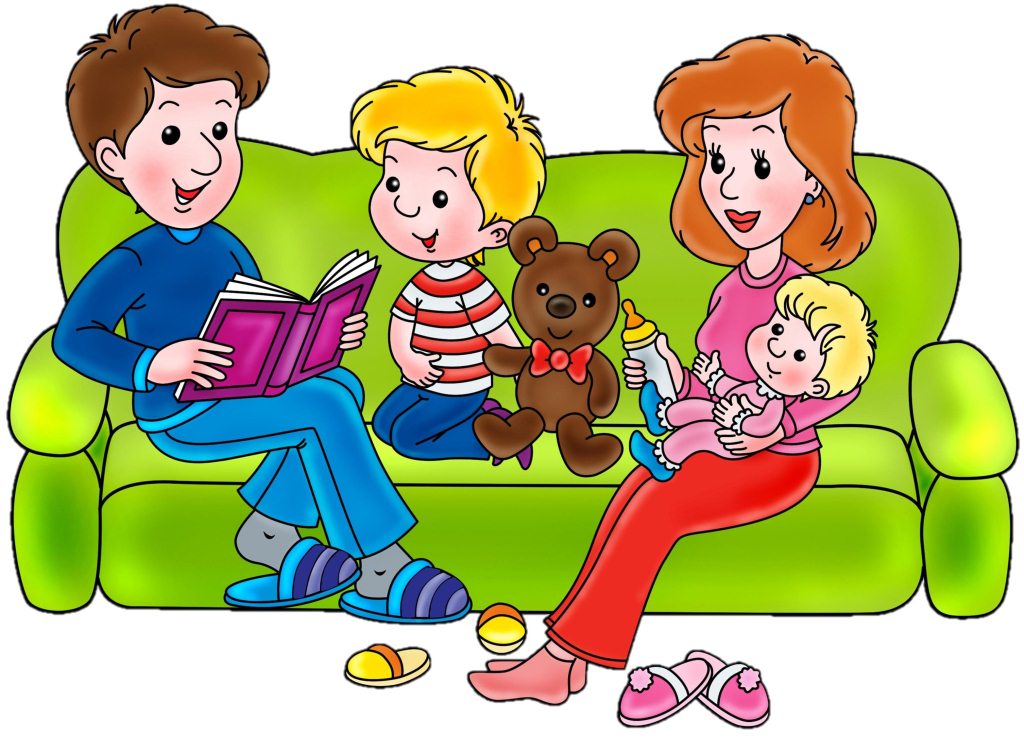 На самом деле, дети любого возраста безумно любят проводить время со своими родителями в игровой форме. Для ребенка совершенно не важно, чем вы будете с ним заниматься – главное, чтоб это было весело, интересно и вместе.
                                  Чем увлечь ребенка дома?                       Действенные методы.   Дети изо дня в день требуют внимания, любви и заботы,  поэтому маме сложно успевать выполнять домашнюю рутину и находить время для ребенка. Безусловно, каждый ребенок отличается собственным складом характера. Один любит подолгу играть в спокойные игры или что-то мастерить, лишь иногда требуя от мамы оценки своей деятельности, а другой постоянно требует внимания к себе.Действенные методы занять ребенка:1.     Дети любят слушать всякие истории. Можно увлечь их прослушиванием аудио сказок или просмотром аудиокниг, в которых помимо красочных картинок голосом рассказчика повествуются увлекательные истории и сказки.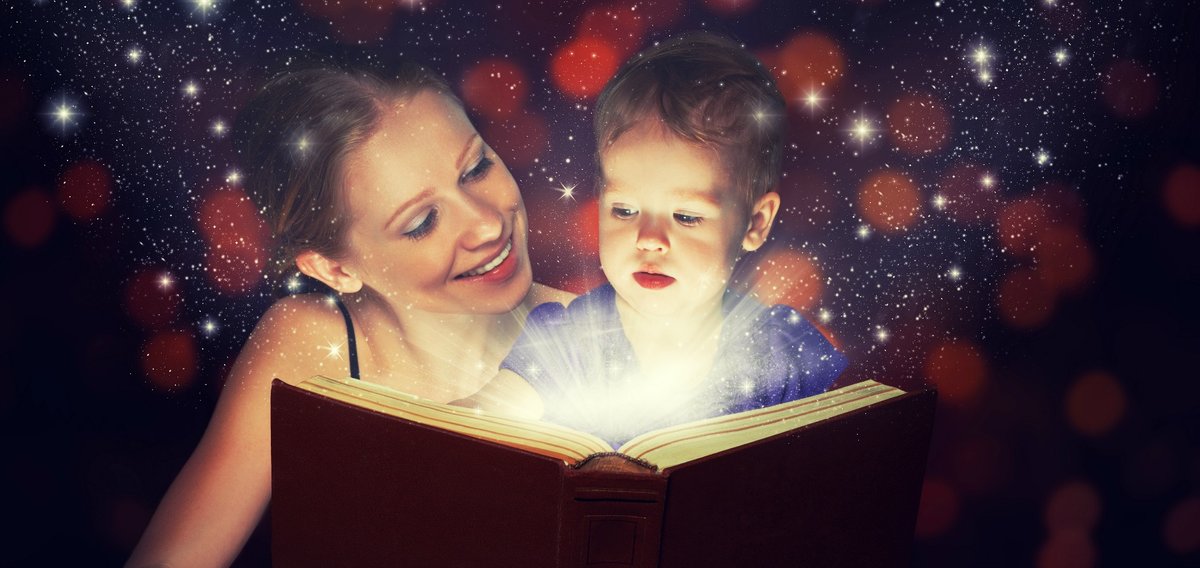 2.    Лепка благотворно сказывается на развитии моторики рук, развивает творческую жилку и может надолго увлечь малыша. Помимо пластилина вы можете приобрести ребенку тесто для лепки, или же во время лепки вареников и пельменей привлекайте и своего маленького помощника. Поверьте, он будет горд, когда на тарелке увидит блюдо собственного приготовления. 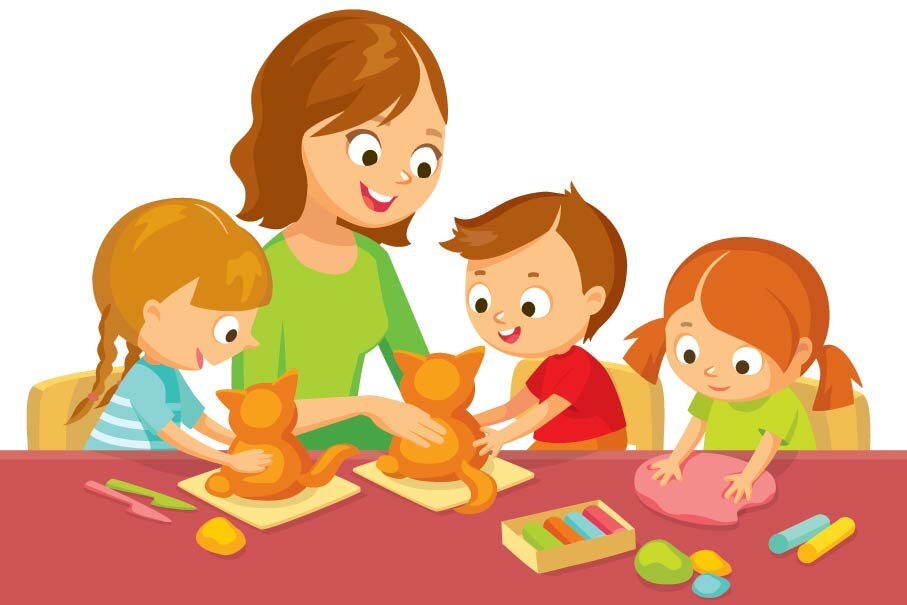 3.    Рисование и раскрашивание также придутся по душе ребенку. Дайте ему листы бумаги, краски, фломастеры, карандаши, можно распечатать раскраски его любимых мульт.героев, а затем предложите ему сделать выставку из собственных работ. Пусть она будет постоянно действующей, лишь иногда меняющая экспонаты.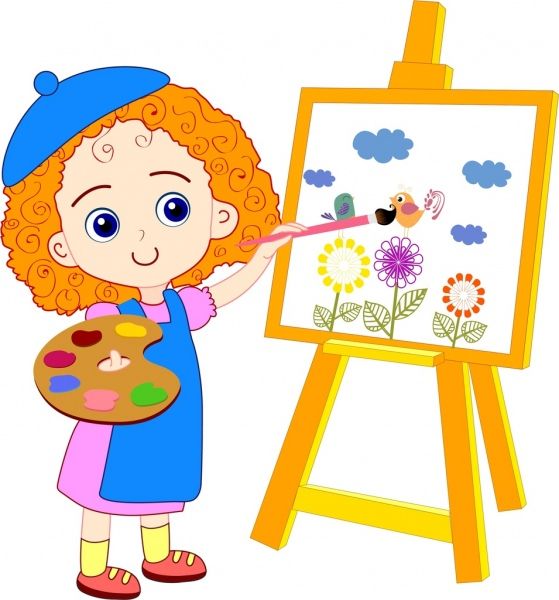 4.    Аппликации из бумаги или вырезанные из журналов картинки можно наклеивать в специальную тетрадь, сортируя картинки, например, по первым буквам или по цвету или по другим категориям (авто, мебель, цветы и т. д.)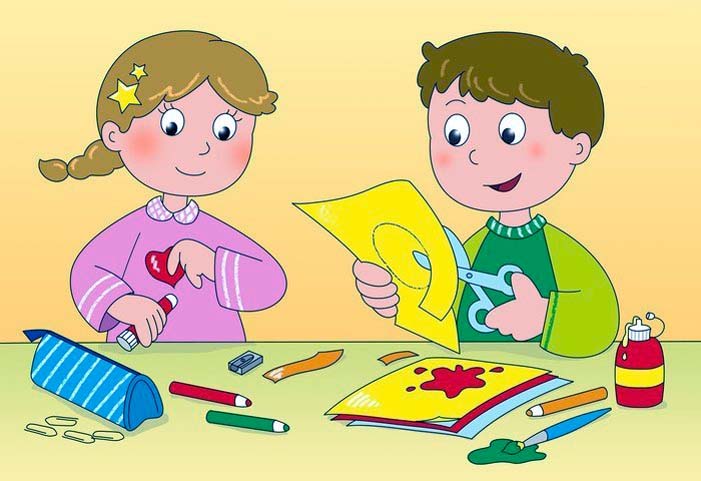 5.    Игры с водой – вызывающие у детей бурный восторг. Для игр с водой существует масса вариантов:·        Во время купания, с участием игрушек или морской флотилии, посуды или специальных водных игрушечных горок.·         В тазу или другой емкости, с участием детской пены для купания, которую можно подкрасить красками или пищевыми красителями. Еще один вариант - шоу мыльных пузырей.·         Набрать воды в таз и пускать бумажные кораблики, сделанные собственноручно. Можно устроить регату и соревноваться, чей кораблик придет первым, дуя на него.Водные игры требуют особого контроля родителей, и если ребенок находится в ванне с водой, лучше не оставлять его без внимания!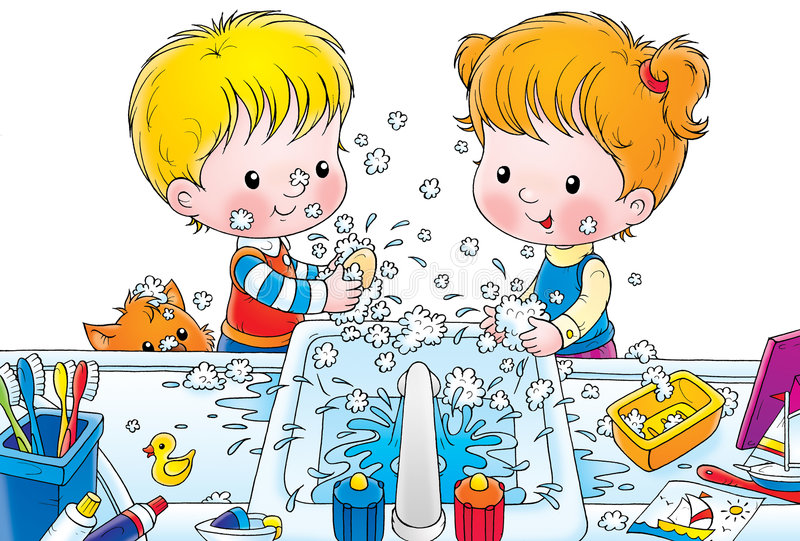 6.    Во время выполнения повседневных дел, мама может попутно играть с ребенком в такие игры:·         Игра-наоборот, когда малыш сам находит слову пару, обратную по значению. Например, холодно – жарко, добро – зло и т.д.·         Развивает воображение и предложение наблюдать за облаками в окне, предлагая варианты, на что больше похоже то или иное облако.·         Предложите ребенку называть все слова на одну выбранную букву, а затем пробуйте составить из них предложение или целый рассказ.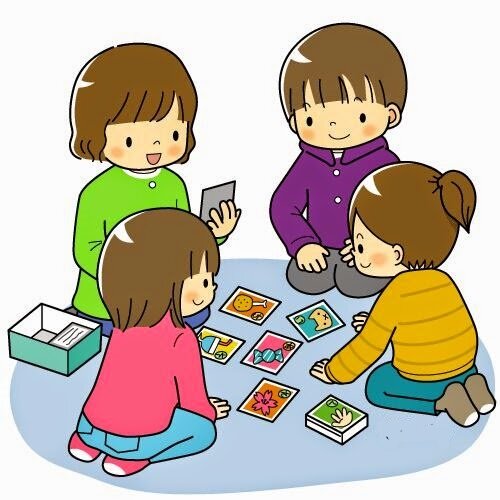 ·       Ребёнок в данном возрасте легко обучается счёту.  Учиться счету можно и на монетках, сделав их самостоятельно: водить тыльной стороной карандаша по подложенной под бумагу монетке  и вырезав ее. Пусть ребенок раскладывает свои монетки по номиналу.      ·         Называйте вслух предметы, один из которых выпадает из логического ряда. Пусть ребенок найдет лишнее слово. Например: воробей – сорока – синица – яблоко, или слива – малина – кубик – персик.·         Спрячьте дома какой-то предмет, и пусть ребенок старается его найти. Можно использовать подсказки типа «холодно-горячо» или нарисовать план, в котором указано нахождение «клада».·         Разложите предметы в ряд и попросите запомнить их, затем попросите малыша отвернуться и уберите один из предметов, чтобы он повернувшись, отгадал, какой именно вы убрали.·         «Рыба, зверь, птица». Называйте ребенку одну из трех категорий, а он пусть называет определенный вид, например: «зверь» - медведь, «птица» - снегирь,  и т. д.·         «Викторина». Предлагайте ребёнку  отвечать на вопросы, типа: «Какой первый месяц зимы, весны, лета или осени?», «Кто лучший друг Чебурашки?», «Что общего у мяча и Луны?», «Какой день недели следует за средой?», «Сколько в сутках часов?»и т.д.,  и если какие-то вопросы вызывают у него затруднения, тут же проясняйте их, подробнее останавливаясь на теме.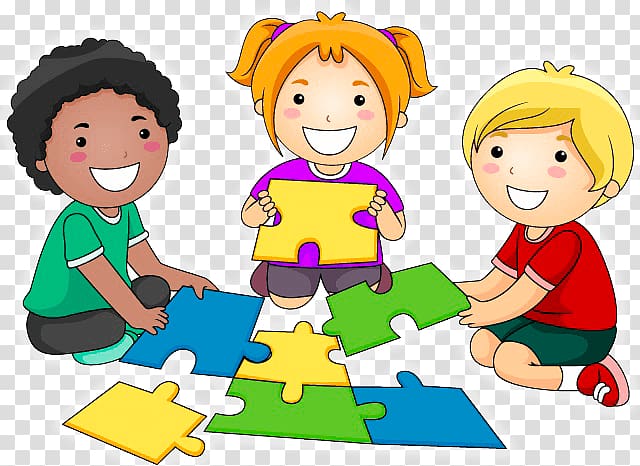 ·         Если ребёнок засиделся, предложите ему поиграть в игру под музыку «Замри – отомри», когда он будет кружиться и танцевать под музыку и останавливаться, как только она прекратится.·         «Мода». Предложите ребенку из предложенного гардероба  (шарфы, шапки, шляпы, ленты, заколки, броши, прищепки, пояса, футболки и т.п.) выбрать и составить интересные костюмы, давая им названия и рассказывая, для каких случаев они предназначены. Для полноты образа можно задействовать аквагрим для лица. 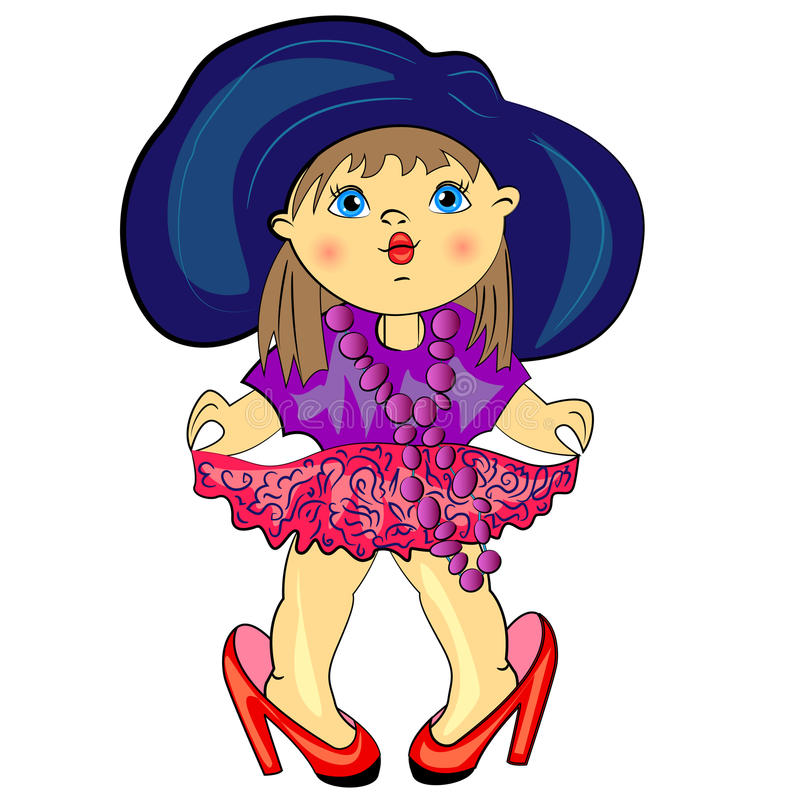 7.  Дети  очень любят помогать родителям выполнять работу по дому( например помыть вместе с ними полы, приготовить блины, нарезать салат и т.д.). 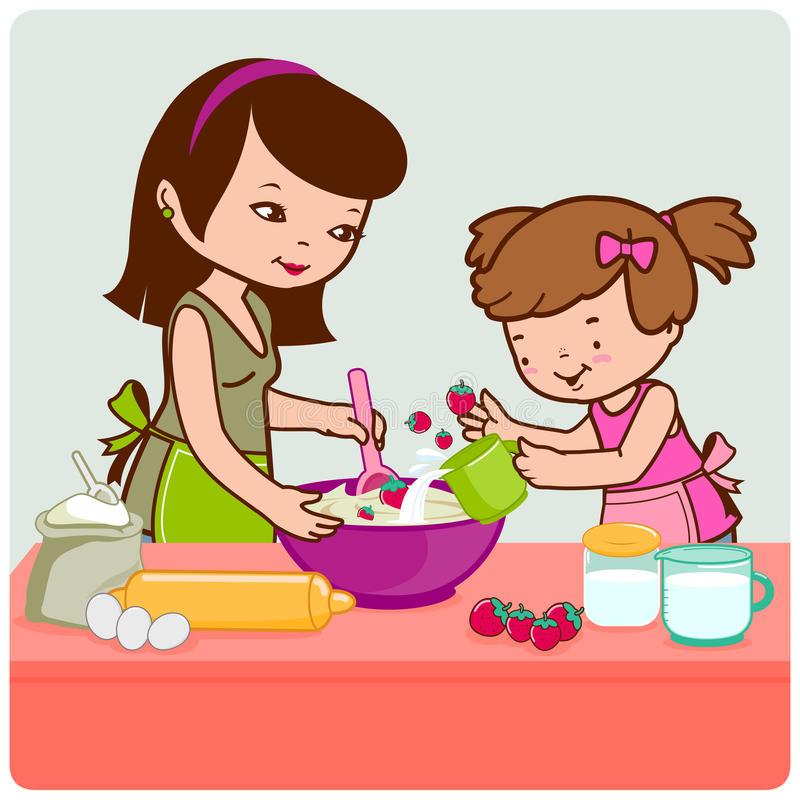 Правда не каждый родитель готов принять данную помощь, считая ,что после их помощи придется делать все заново или считают что это опасно, если речь идёт о резке ножом или готовке на плите. И  это их большая ошибка. Ведь не приучив или отбив желание сейчас, потом, когда они подрастут , вы не добьетесь от них ничего. И в дальнейшем вы будите злится и требовать обратное. Поэтому хорошие и терпеливые родители знают, что нельзя упускать время в таком важном деле, как воспитание ребенка. До 7 лет дети могут приобрести знания, навыки и умения, которые станут отличной базой дальнейшего развития. И это всё в наших руках.                                                                      ЖЕЛАЕМ  УДАЧИ!СОСТАВИЛ ВОСПИТАТЕЛЬ СРЕДНЕЙ  ГРУППЫ: СОСЕДИНА К.Н.